Дорожная карта по подготовке к ОГЭ-2023 -2024 уч. году  в МБОУ «СОШ №38 им. В.М. Дегоева»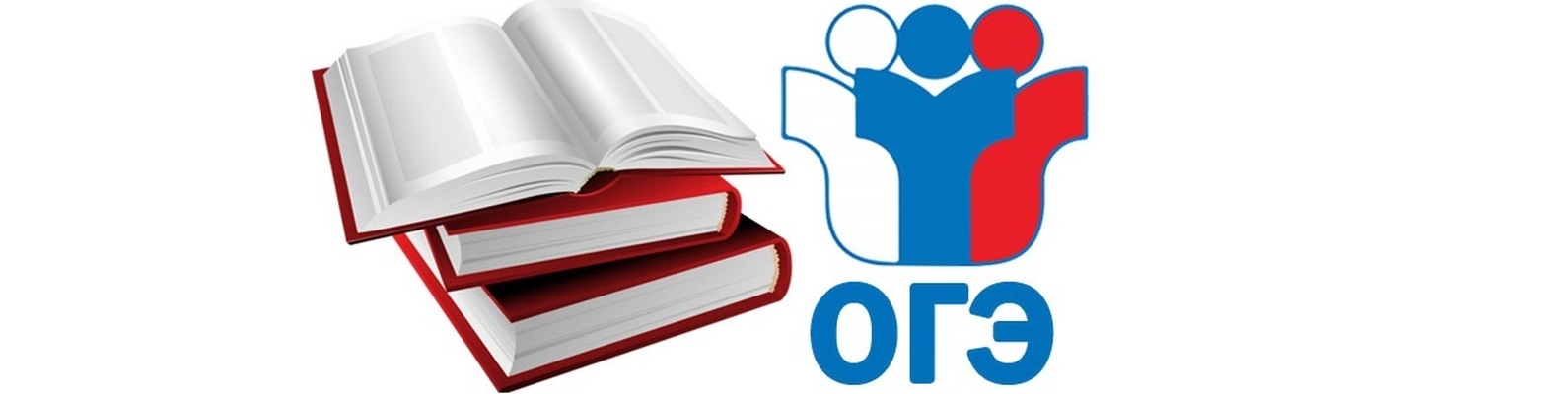                                           1.     Организационно-методическая работа 2.  Нормативные документы 3.  Работа с педагогами 4.  Работа с обучающимися 9-х классов.5.  Работа с родителями выпускников 6.  Контроль подготовки к итоговой аттестации Сроки Содержание работы Ответственный в течение учебного года 1.Обеспечение участников ГИА учебно-тренировочными материалами, методическими  пособиями,  информационными и рекламными материалами. 2..Оформление страницы сайта школы «Государственная (итоговая) аттестация»: планы работы ОО по подготовке к итоговой аттестации выпускников 9 –х классов: телефоны «Горячей линии»,новые  нормативные документы по вопросам итоговой аттестации 2023-2024 года, советы психолога, расписание экзаменов. 4. Проведение обучающих совещаний, родительских собраний по подготовке к итоговой аттестации обучающихся  9-х классов. 	Заместитель директора по УВР   Калаева М.А.Отв. за работу официального сайта школы Заместитель директора по УВР Калаева М.А.сентябрь  Формирование нормативной базы для организации подготовки и проведения итоговой аттестации 2024 года.Заместитель директора по УВР Калаева М.А.декабрь-март 1.Инструктивно-методическая работа с педагогами о технологии проведения ГИА администрация апрель Индивидуальные консультации по вопросам подготовки и проведения ГИА Учителя-предметники,  сентябрь-май Реализация графика проведения консультаций для обучающихся 9-х классов Учителя-предметникимай 1.Выдача уведомлений выпускникам, допущенным к сдаче ГИА Педагогический совет по допуску обучающихся к ГИА Организация дополнительных занятий для выпускников Заместитель директора по УВР Калаева М.А.июнь  Индивидуальные консультации по вопросам подготовки и проведения ГИА  Учителя - предметникиСроки Содержание работы Ответственные сентябрьоктябрь Первичное анкетирование обучающихся 9  классов по вопросу выбора экзаменов ГИА Заместитель директора по УВР Калаева М.А.ноябрь1.Содействие в формировании  базы  пед.кадров, работающих в качестве организаторов в  ППЭ.2.Сбор документов  участников ГИА- 2024 Заместитель директора по УВР Калаева М.А.Классные руководители декабрьфевраль 1.Оформление протоколов родительских собраний и листов ознакомления с информацией о проведении  ОГЭ. 2.Сбор письменных заявлений участников ГИА о выборе экзаменов в форме ОГЭ. 3.Обновление информации о ГИА -2024 на сайте школы. 4.Формирование базы данных . Корректировка списков участников ГИА по предметам по выбору ( до 1  марта). 5. Приказ о проведении устного собеседования как допуска к ГИАКлассные руководители Заместитель директора по УВР Калаева М.А.Директор школымартПриказ 	« Об утверждении списков организаторов ОГЭ» Администрация школы май1.Приказ о допуске учащихся 9 -х классов к сдаче  ОГЭ 2.Приказ об ответственности лиц, привлекаемых к работе по проведению ГИА. Директор школы     июнь 1.Подготовка справки о качестве проведения и результатах ГИА -20232.Формирование отчётов по результатам  ОГЭ.  АдминистрацияСроки Содержание работы Ответственные август Изучение структуры КИМов  ГИА по предметам. Учителя-предметники,  руководители  МО   сентябрь 1.Планирование работы по подготовке учащихся к ГИА на уроках. 2.Составление  первичных списков обучающихся 9  классов для сдачи   ОГЭ по выбору. 3.Работа с классными руководителями: -контроль успеваемости и посещаемости учащихся 9  классов, рекомендации психолога учащимся 9  классов. Заместитель директора по УВР Калаева М.А.октябрь Формирование индивидуального плана подготовки выпускников к итоговой аттестации Учителя-предметники ноябрь Консультации по вопросам подготовки учащихся к ГИА: Работа с образцами бланков  ОГЭ. Проведение административного и текущего контроля. Организация и технология проведения ГИА. Обзор текущей информации о ходе подготовки к ГИА.  Заместитель директора по УВР Калаева М.А.декабрь 1.Информирование о нормативных документах по организации итоговой аттестации в 2024 году. 2.Контроль подготовки к ГИА (реализация плана работы по подготовке к итоговой аттестации).   Администрация январь 1.Подготовка к проведению тренировочных тестов с обучающимися 9  классов в рамках школы.  Заместитель директора по УВР Калаева М.А.февраль 1.Изучение нормативных документов по организации ГИА -2024. 2.Анализ проведения и результатов тренировочных работ в 9  классах по русскому языку и математике.  Заместитель директора по УВР Калаева М.А.март-май 1.Контроль подготовки к ГИА.2.Информационная работа с учителями-предметниками и классными руководителями. Администрация школы Кл.руководители 9-х  классов Учителя-предметники Сроки Содержание работы Ответственные в течение учебного года 1.Собрание  выпускников по вопросу   содержания, особенностей подготовки и проведения ГИА в 2023- 24 уч  году. 2.Консультации для подготовки к  ОГЭ. 3.Тренировочные работы в 9 -х классах.  4.Компьютерное и дистанционное тестирование Учителя-предметники кл. руководители, организаторы вППЭ Учителя-предметники сентябрь 1.Анализ результатов ГИА прошлых лет, типичные ошибки. 2. Анкетирование обучающихся по вопросу «Экзамены по выбору».Кл .руководители 9-х классов Учителя-предметники октябрь 1.Работа по тренировке заполнения бланков ГИА. 2.Индивидуальное консультирование педагогами обучающихся выпускных классов.  Учителя-предметники учителя математики ноябрь 1.Работа с заданиями КИМов различной сложности. 2.Индивидуальные консультации  «Работа с бланками: типичные ошибки при заполнении бланков».  3.Заполнение заявлений  участниками ОГЭ по  выбору экзаменов. Учителя-предметники, Заместитель директора по УВР Калаева М.А.декабрь 1.Работа с образцами бланков ответов ГИА. 2.Работа с демонстрационными версиями  ОГЭ, кодификаторами и спецификацией. 3.Полугодовая аттестация по математике и русскому языку в 9-х классах с использованием КИМов. Учителя-предметники Учителя-предметники Учителя-предметники январь 1.Изучение нормативных документов по ГИА в 2024 году. 2.Инструкция по проведению тренировочных работ в формате  ОГЭ в рамках школы. 3.Тренировочные работы в формате   ОГЭ в рамках школы. 4.Анализ проведения тренировочных работ в формате ОГЭ. 5.Индивидуальные и групповые консультации по проблемным вопросам 6.Сбор заявлений на ОГЭ  Заместитель директора по УВР Калаева М.А.февраль 1.Работа с демонстрационными версиями ГИА-92.Индивидуальные консультации учителей-предметников по подготовке к  ГИА .Учителя-предметники,  руководители МО март Тренировочные работы по предметам по выбору с использованием КИМов. Заместитель директора по УВР Калаева М.А.апрель Уточнение прав и обязанностей участников ГИА-9Повторное изучение Порядка проведении ГИА в 2023 году, расписания ГИА. Работа с демонстрационными версиями .Рекомендации учителей-предметников по подготовке к  ГИА-9.  Заместитель директора по УВР Калаева М.А.май Организация дополнительных занятий  Индивидуальное консультирование обучающихся. Работа с заданиями различной сложности. Практические занятия по заполнению бланков ответов. 5.Оповещение учащихся об организационных моментах проведения экзамена. Учителя-предметники,кл. руководители 9-х  классов Сроки Содержание работы Ответственные сентябрь Родительское собрание по проведению  ГИА- 2024Кл.руководители,  Заместитель директора по УВР Калаева М.А.в течение года 1.Индивидуальное консультирование и информирование по вопросам ГИА -2022 2.Информирование общественности через сайт школы  о процедуре   подготовки и проведения ГИА -2024 ( нормативные документы, план работы,  телефоны «Горячей линии», советы психолога) Администрация школыноябрь День открытых дверей для родителей выпускниковАдминистрация декабрь Информирование 	о ходе подготовки обучающихся к  ГИА.  	Кл.руководители январьфевраль Информация для родителей о состоянии подготовки каждого выпускника к итоговой аттестации: посещаемость занятий, консультаций, итоги пробных, проверочных, тестовых, контрольных работ, уровень самостоятельной работы и т.д. (индивидуальные собеседования с родителями, родительские собрания, малые пед.советы) Директор школы   март 1.Индивидуальные и групповые консультации для родителей выпускников 9 классов по оказанию помощи и организации контроля при подготовке к ГИА .2.Родительское собрание «Новинки нормативных документов по организации ГИА в 2023  - 2024 учебном году» Учителя,  кл. руководители 9-х классовапрель Родительское собрание по ознакомлению с новыми нормативными документами по подготовке и проведению ГИА (при необходимости ) Заместитель директора по УВР Калаева М.А.апрель-май Индивидуальное информирование и консультирование по вопросам подготовки и проведения ГИА. Кл.руководители   Сроки Содержание работы Ответственные в течение года 1.Организация контроля подготовки к ГИА  в 9 классе.  2. Организация работы с учащимися группы риска и их семьями. 3.Обеспечение необходимых условий для активного использования на уроках ИКТ. 4. Осуществление дифференцированного подхода на уроках к учащимся группы учебного риска. 5.Формы работы учителей-предметников по контролю качества. 6.Осуществление дифференцированного подхода к учащимся при организации подготовки к итоговой аттестации. 7.Работа классных руководителей с родителями по вопросу итоговой аттестации учащихся. 8.Тренировочные работы  по русскому языку, математике в 9-х классах с использованием бланков ответов.  9. Тренировочные работы  по предметам по выбору в 9-х  классах с использованием КИМов и бланков ответов. 10 .Организация повторения в 9-х классах11.Независимое тестированиеЗаместитель директора по УВР Калаева М.А.Учителя-предметники, классные руководители 9-х  классов 